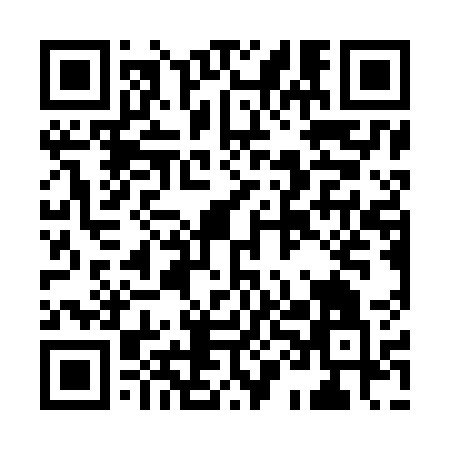 Ramadan times for Siay, PhilippinesMon 11 Mar 2024 - Wed 10 Apr 2024High Latitude Method: NonePrayer Calculation Method: Muslim World LeagueAsar Calculation Method: ShafiPrayer times provided by https://www.salahtimes.comDateDayFajrSuhurSunriseDhuhrAsrIftarMaghribIsha11Mon4:484:485:5711:583:156:006:007:0512Tue4:474:475:5711:583:146:006:007:0513Wed4:474:475:5611:583:136:006:007:0514Thu4:464:465:5611:583:136:006:007:0515Fri4:464:465:5511:573:126:006:007:0516Sat4:454:455:5511:573:116:006:007:0517Sun4:454:455:5411:573:116:006:007:0518Mon4:444:445:5411:573:105:595:597:0519Tue4:444:445:5311:563:095:595:597:0520Wed4:434:435:5311:563:095:595:597:0521Thu4:434:435:5211:563:085:595:597:0522Fri4:424:425:5211:553:075:595:597:0423Sat4:424:425:5111:553:065:595:597:0424Sun4:414:415:5111:553:065:595:597:0425Mon4:414:415:5011:543:055:595:597:0426Tue4:404:405:5011:543:045:595:597:0427Wed4:404:405:4911:543:035:595:597:0428Thu4:394:395:4911:543:025:595:597:0429Fri4:394:395:4811:533:025:595:597:0430Sat4:384:385:4811:533:015:585:587:0431Sun4:374:375:4711:533:005:585:587:041Mon4:374:375:4711:522:595:585:587:042Tue4:364:365:4611:522:585:585:587:043Wed4:364:365:4611:522:575:585:587:044Thu4:354:355:4511:512:565:585:587:045Fri4:354:355:4511:512:555:585:587:046Sat4:344:345:4411:512:555:585:587:047Sun4:344:345:4411:512:545:585:587:048Mon4:334:335:4311:502:535:585:587:049Tue4:324:325:4311:502:525:585:587:0410Wed4:324:325:4211:502:525:585:587:04